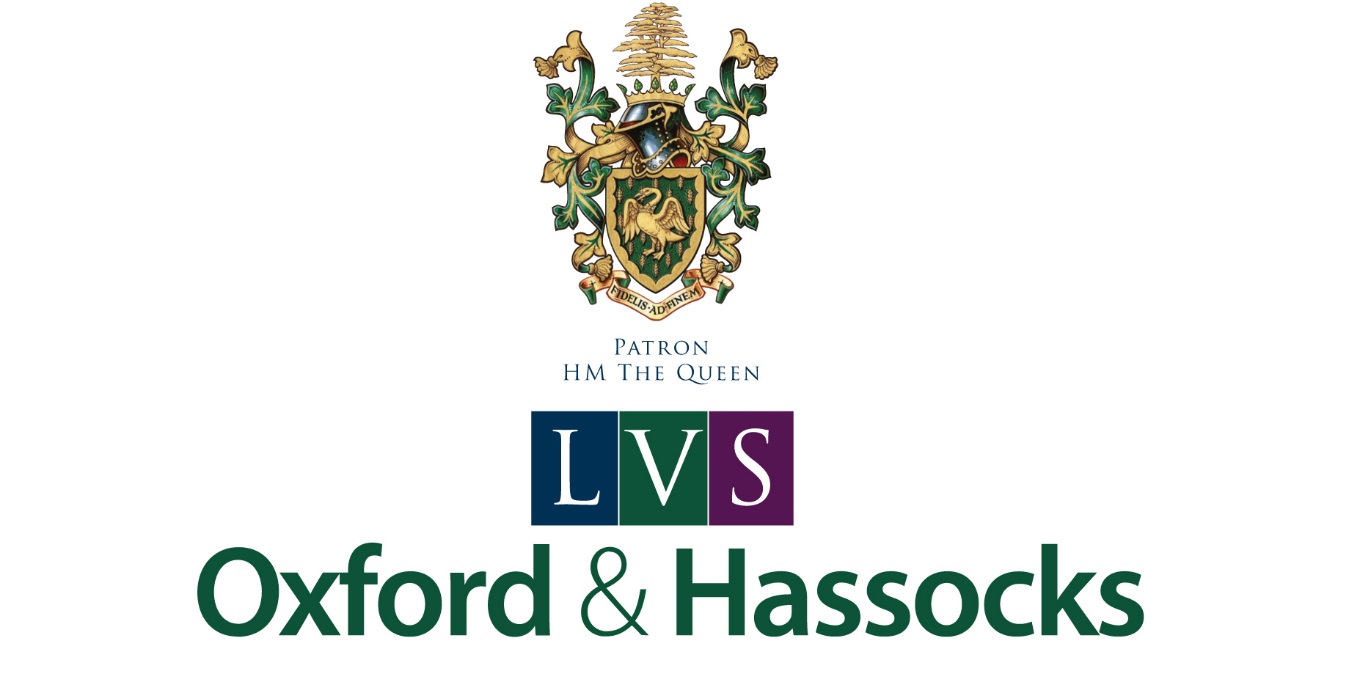 Complaints and Appeals Procedure – ExamsPurpose of the procedure This procedure confirms LVS Oxford compliance with JCQ’s General Regulations for Approved Centres 2023-2024, section 5.7 that the centre has in place “…a written complaints and appeals procedure which will cover general complaints regarding the centre’s delivery or administration of a qualification.” This procedure is to be read in conjunction with the following policies; Exams Policy Teaching and Learning policy Grounds for complaint A candidate (or his/her/parent/carer) may make a complaint on the grounds below (this is not an exhaustive list). Teaching and learning Non-subject specialist teacher without adequate training/subject matter expertise utilised on a long-term basis Teacher lacking knowledge of new specification/incorrect core content studied/taught Core content not adequately covered Inadequate feedback for a candidate following assessment(s) Pre-release/advance material/set task issued by the awarding body not provided on time to an exam candidate The taking of an assessment, which contributes to the final grade of the qualification, not conducted according to the JCQ/awarding body instructions The marking of an internal assessment, which contributes to the final grade of the qualification, not undertaken according to the requirements of the awarding body (complainant should refer to the centre’s internal appeals procedure) Candidate not informed of his/her centre assessed marks prior to marks being submitted to the awarding body Candidate not informed of his/her centre assessed marks in sufficient time to request/appeal a review of marking prior to marks being submitted to the awarding body Candidate not given sufficient time to review materials to make a decision whether to request a review of centre assessed marks Access arrangements Candidate not involved in decisions made regarding his/her access arrangements Candidate did not consent to personal data being shared electronically (by the non-acquisition of a signed Data Protection Notice) Candidate not informed/adequately informed of the arrangements in place and the subjects or components of subjects where the arrangements would not apply  Exam information not appropriately adapted for a disabled candidate to access it Adapted equipment put in place failed during exam/assessment Approved access arrangement(s) not put in place at the time of an exam/assessment Appropriate arrangements not put in place at the time of an exam/assessment as a consequence of a temporary injury or impairment Entries Failure to clearly explain a decision of early entry for a qualification to candidate (or parent/carer) Candidate not entered/entered late (incurring a late entry fee) for a required exam/assessment Candidate entered for a wrong exam/assessment Candidate entered for a wrong tier of entry Conducting examinations Failure to adequately brief candidate on exam timetable/exam regulations prior to exam/assessment taking place Room in which exam held did not provide candidate with appropriate conditions for taking the exam Inadequate invigilation in exam room Failure to conduct exam according to the regulations  Online system failed during (online) exam/assessment Disruption during exam/assessment Alleged, suspected or actual malpractice incident not investigated/reported Eligible application for special consideration for a candidate not submitted/not submitted to timescale Failure to inform/update candidate on the outcome of a special consideration application Results and Post-results Before exams, candidate not made aware of the arrangements for post-results services and the accessibility of senior members of centre staff after the publication of results Candidate not having access to a member of senior staff after the publication of results to discuss/make decision on the submission of an enquiry Candidate request for return of work after moderation and work not available/disposed of earlier than allowed in the regulations Candidate (or parent/carer) unhappy with a result (complainant to refer via exams officer to awarding body post-results services) Candidate (or parent/carer) unhappy with a centre decision not to support a clerical check, a review of marking, a review of moderation or an appeal (complainant to refer via [insert who] to the centre’s internal appeals procedure) Centre applied for the wrong post-results service/for the wrong exam paper for a candidate Centre missed awarding body deadline to apply for a post-results service Centre applied for a post-results service for candidate without gaining required candidate consent/permission Complaints and appeals procedure If a candidate (or his/her parent/carer) has a general concern or complaint about the centre’s delivery or administration of a qualification he/she is following, [insert centre name] encourages him/her to try to resolve this informally in the first instance. [Insert your centre’s process, for example - A concern or complaint should be made in person, by telephone or in writing to the head of centre]. If a complaint fails to be resolved informally the candidate (or his/her parent/carer) is then at liberty to make a formal complaint. How to make a formal complaint A complaint should be submitted in writing by completing a complaints and appeals formForms are available from the Exams Officer or Deputy Head Completed forms should be returned to the Head of Centre Forms received will be logged by the centre and acknowledged within 2 calendar daysHow a formal complaint is investigated The head of centre will further investigate or appoint a member of the senior leadership team to investigate the complaint and report on the findings and conclusionThe findings and conclusion will be provided to the complainant within 2 working weeksAppeals Following the outcome, if the complainant remains dissatisfied and believes there are clear grounds, an appeal can be submitted. Any appeal must be submitted [insert your centre’s process for example – in writing by again completing a complaints and appeals form Forms received will be logged by the centre and acknowledged within 2 calendar daysThe appeal will be referred to the  Chair of Governors  for considerationThe Chair of Governors will inform the appellant of the final conclusion in due courseResponsibility: Head of Centre Responsibility: Head of Centre Reviewed:  September 2023Reviewed by:  Chris Lacey  Next Review due: September 2024File location:  e.g. Z:\All-Sites\Policies_and_Procedures\IT\Acceptable Use Policy.docFile location:  e.g. Z:\All-Sites\Policies_and_Procedures\IT\Acceptable Use Policy.docThis policy is available:  On the website - http://www.lvs-oxford.org.uk/policies/10632.html On request from  enquiries@lvs-oxford.org.uk This policy is available:  On the website - http://www.lvs-oxford.org.uk/policies/10632.html On request from  enquiries@lvs-oxford.org.uk 